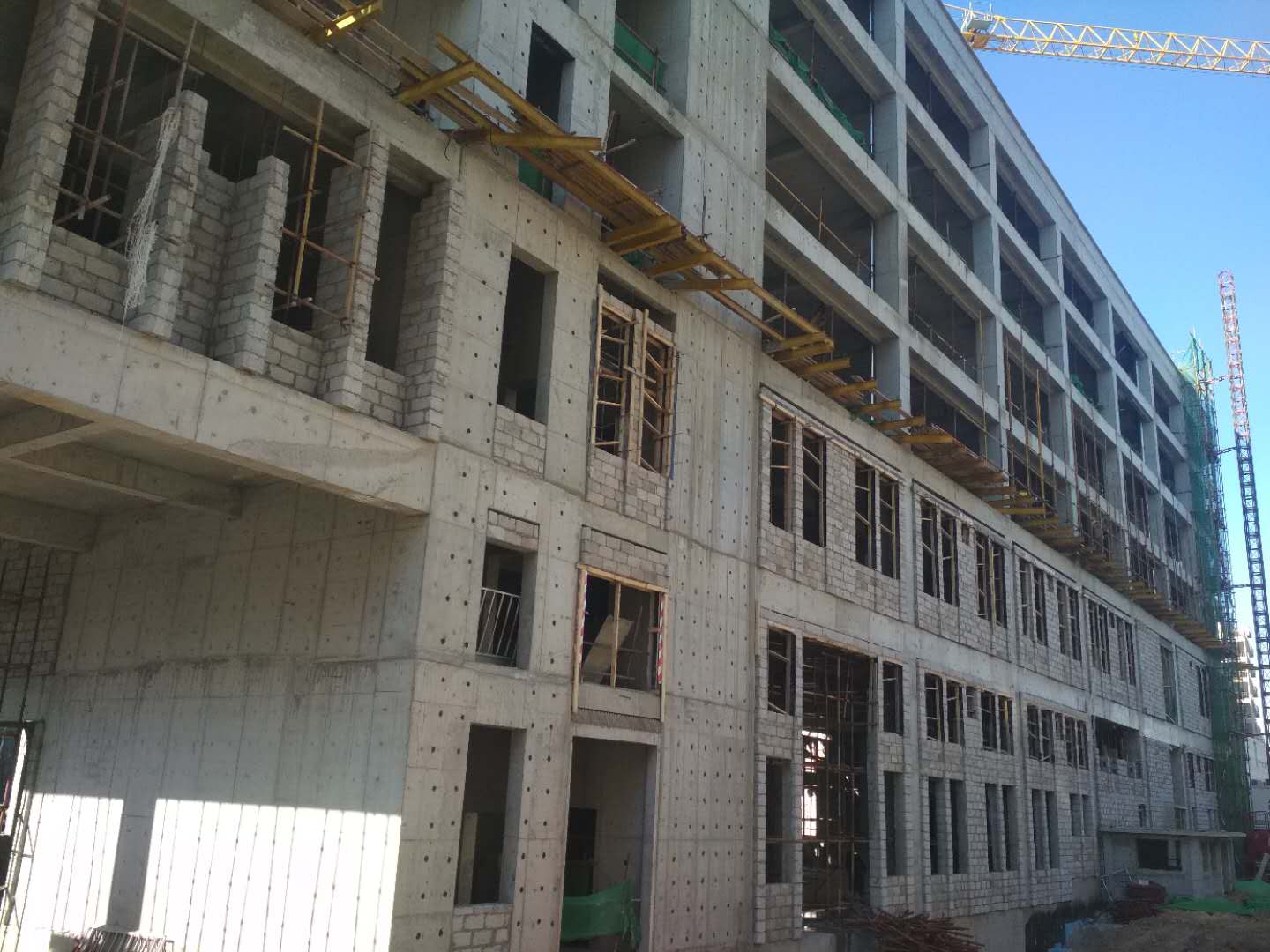 一、二层砌体结构施工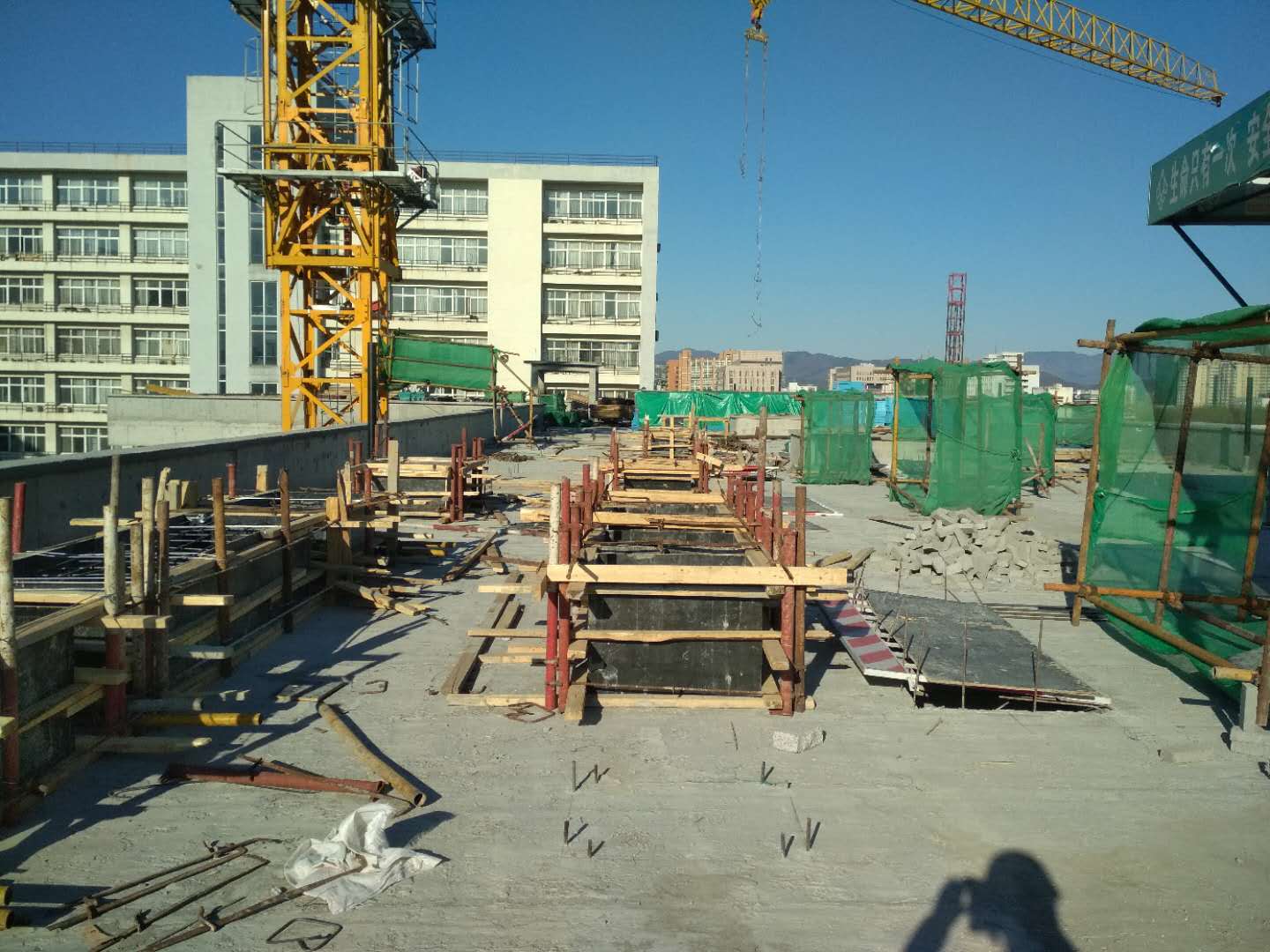 面风井及设备混凝土基础施工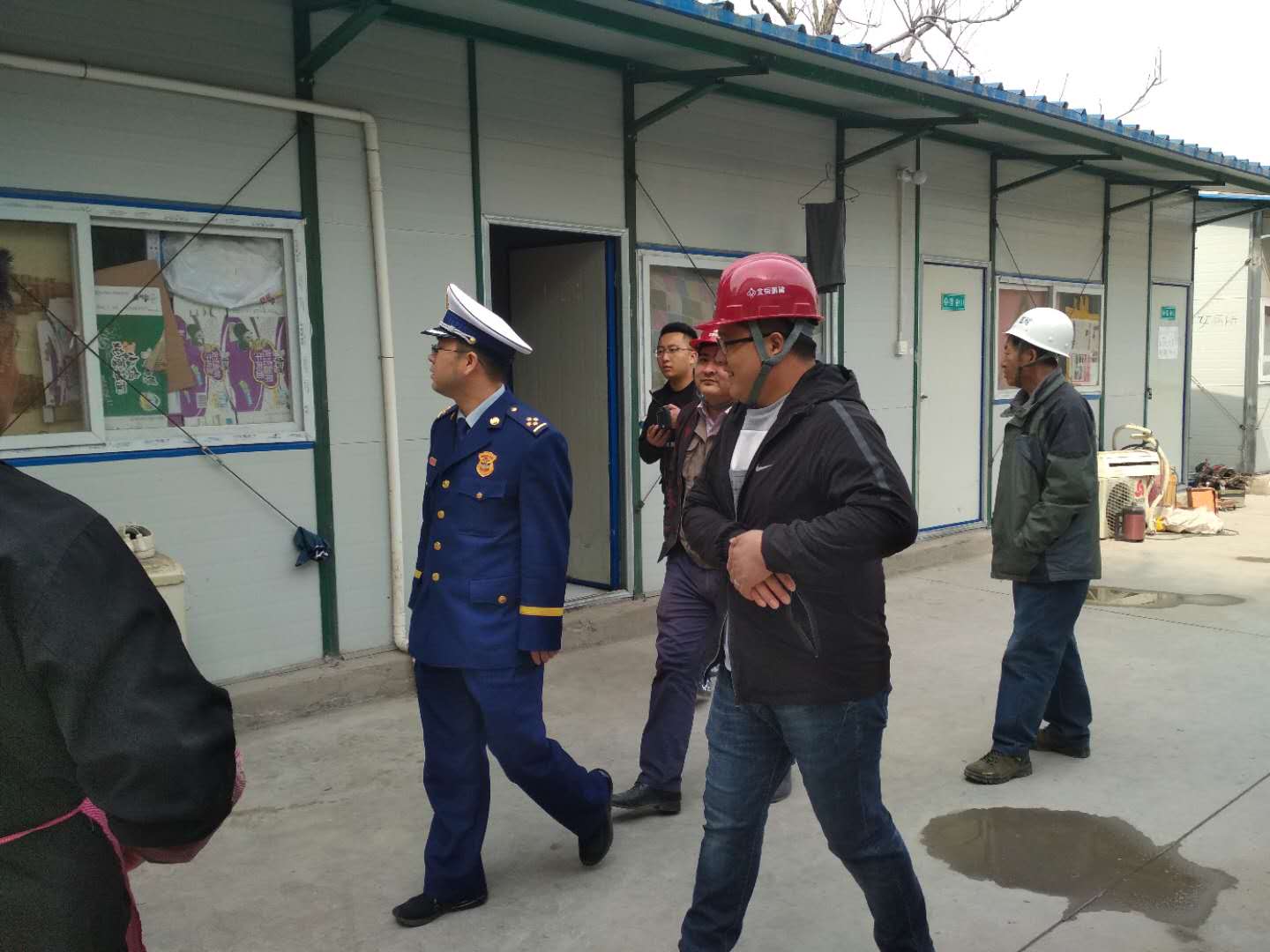 海淀区消防局工地例行检查